Smlouva o díloUzavřená dle S 25 zák 89/2012Sb. občanského zákoníku v platném zněníČl. 1 Smluvní stranyMateřská škola Beroun, Drašarova 1447, příspěvková organizaceJednající / zastoupenáNaděždou Železnou, ředitelkou školy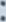 ( dále jen „objednatel” ) aJednající / zastoupená: Ing. Michalem Balčíkem, jednatelem společnostiNázev díla: MŠ Drašarova - oprava zdíČl. 2. Předmět smlouvy2.1. Rozsah pracíPředmětem smlouvy je plnění realizace „MŠ Drašarova - oprava zdí" na adrese Drašarova 1447, 266 01 BerounJedná se o opravu zdí na předem určeném místě na objektu MŠ Drašarova.Předmět dále obsahuje stavební přípomoce, odvoz odpadu, VRN - Vedlejší rozpočtové náklady.Součástí je rovněž:- zajištění zařízení staveniště, jeho provoz a uvedení prostor do původního stavu, včetně odvozu a likvidace odpadu, zajištění skládky.-v areálu školy je možné pouze částečné uskladnění materiáluv objektu školy lze využívat sociální zařízení předem určenéfotodokumentace o průběhu pracíobstarání a zajištění potřebných rozhodnutí, smluv, poplatků, dopravních opatření, která jsou nutná k zajištění a realizaci zakázky a jejího uvedení do provozuzajištění potřebných dokladů, osvědčení,zabezpečení stávajících prostor, objektů školy a ploch v areálu proti poškozeníObjednatel se zavazuje, že dokončené dílo bez vad a nedodělků převezme, zaplatí za zhotovení dohodnutou cenu.Zhotovitel se zavazuje provést dilo svým jménem a na vlastni zodpovédnostZhotovitel prohlašuje, že je oprávnén a odborné způsobilý provádět činnosti podle čl 2, bodu 2.1Čl. 3.Termín plnění, místo a způsob provedení díla3.1 Místo plnění předmětu smlouvy:Mateřská škola Drašarova 1447, 266 01 Beroun3.2 Objednatel předá zhotoviteli staveništé 1.6.2021Objednatel umožní zhotoviteli napojeni na el. energii a vodu3.3 Zhotovitel je povinen na převzatém staveništi udržovat pořádek a čistotu a je povinen odstraňovat odpady a nečistoty vzniklé jeho pracemi .3.4 Zhotovitel v plné míře zodpovídá za bezpečnost a ochranu zdraví všech osob v prostoru staveniště a zabezpečí jejich vybavení ochrannými pomůckami. Zhotovitel zodpovídá za požární bezpečnost předmětu díla do doby jeho předání a převzetí objednavatelem.3.5 Zhotovitel se zavazuje, že předá dílo v rozsahu a obsahu dle této smlouvy v těchto termínech:zahájení prací	1.6.2021termín dokončení	30.6.2021Smluvní pokuta za nedodržení termínu dodání, předání díla bez vad a nedodělků je 0,5% z celkové ceny předmětu za každý den prodlení.Předání a provedení díla bude provedeno způsobem uvedeným v čl.93.8. Vyšší mocSmluvní strany se osvobozují od odpovědnosti za částečné nebo úplné nesplnění smluvních závazků, jestliže se tak stalo v důsledku vyšší moci. Za okolnosti vyšší moci se považují skutečnosti, které vznikly po uzavření smlouvy o dílo a žádná ze smluvních stran je nemohla předvídat ani odvrátit a ani nemohla mít vliv na jejich vznik.Smluvní strana, u které nastal případ vyšší moci, musí o tom nejpozději do 5-ti pracovních dnů po jejím skončení písemně uvědomit druhou stranu.3.9 Překážky při provádění stavby, způsobené okolnostmi, které nejsou zaviněny objednatelem neopravňují zhotovitele ke změně dokončení díla.Čl. 4 Spolupůsobení objednatele a zhotovitele4.1Objednatel pro zhotovitele zajistí k řádnému provádění díla:4.1.1 vstup pracovníkům zhotovitele do míst k provádění díla4.1.2 objednatel předá staveniště zhotoviteli k realizaci díla 1.6.20214.1.3 v areálu školy je možné částečné uskladnění materiálu4.2 V případě, že se při realizaci díla objeví na stávajících površích či zařízeních technický problém, který zhotovitel ani objednatel v rámci přípravných prací nezjistili, zavazuje se objednatel k tomu, že se nejpozději do 3 pracovních dnů od vyžádání zhotovitele vyjádří k návrhu zhotovitele na vyřešení vzniklého problému. Tato dohoda bude zapsána do stavebního deníku4.3 Zhotovitel provede školení svých pracovníků o dodržování interních předpisů a také dalších obecně platných předpisů v oblasti BOZ a PO.Tyto předpisy jsou pracovníci zhotovitele povinni dodržovat po dobu pobytu v objektu objednatele. Za bezpečnost a ochranu zdraví a dodržování předpisů PO na pracovišti u svých pracovníků odpovídá zhotovitel.4.4 Zhotovitel se zavazuje postupovat při provádění díla tak, aby neohrozil bezpečnost pracovníků objednatele a ostatních osob nacházejících se oprávněně v místě provádění díla a jeho bezprostřední blízkosti a minimalizoval veškeré negativní vlivy, vyplývající z provádění díla4.5 Zhotovitel je povinen zajistit, aby nedocházelo v průběhu provádění díla k poškozování majetku objednatele v souvislosti s prováděnými pracemi46 tměna távaľkuObjednatel se zavazuje, že přistoupí na zmônu závazku v případech, zméníJi se po uzavřeni smlouvy výchozí podklady, rozhodující pro uzavření této smlouvy nebo vzniknou nové požadavky objednatele. Objednatel je povinen přistoupit na změnu smlouvy též tehdy, když dojde k prodlení se splněním jeho povinností v součinnostech dohodnutých v této smlouvě.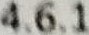 4.6.2 Smluvní strany se dohodly na tom, že v případě rozporů ohledné změn nebo zrušeni Závazku budou situaci řešit jednáním,Čl. 5 CenaS.I Cena za provedení díla v rozsahu čl. 2 této smlouvy je dojednána dohodou smluvních stran podle S 2 zákona č. 526/ 1990Sb. o cenách a činí celkem:Cena za provedení díla: bez DPH 118 626,00,- Kč s DPH 143 537,46,- KčObjednatel nepřipouští překročení nabídkové ceny.Smluvní cena je cena maximální, tj cena, kterou nelze překročit5.2 V ceně za zhotovení díla jsou obsaženy veškeré náklady spojené s provedením díla, zajištění zařízení staveniště, jeho provoz a uvedení prostor do původního stavu, včetně odvozu a likvidace odpadu, zajištění skládky, fotodokumentace o průběhu prací, obstarání a zajištění potřebných rozhodnutí, poplatků, dopravních a opatření, která jsou nutná k zajištění a realizaci díla a jejího uvedení do provozu, zajištění všech potřebných dokladů, revizí, osvědčení, atestů, zkoušek apod., nutných k uvedení stavby do provozu dle příslušných zákonných ustanovení, dále náklady spojené s uvedením poškozených nemovitostí, jejich povrchů a porostů do původního stavu, náklady na správní poplatky a jiné poplatky spojené s prováděním díla, náklady na bezpečnostní opatření, které vyplývají z předpisů o bezpečnosti práce, náklady na zhotovení, předložení a odstranění použitých vzorků materiálů a na předepsané zkoušky a atesty.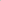 Čí, 6 Platební podmínky64 Provedené práce budou fakturovány na základě faktury, Nedílnou součástí faktury musí být vzájemně odsouhlasený zjišťovací protokol včetně soupisů provedených prací, dodávek a služeb, Faktura musí obsahovat všechny náležitosti, stanovené účetními a daňovými předpisy,6.2 Doba splatnosti daňového dokladu je stanovena na 15 kalendářních dnů ode dne doručeni daňového dokladu zadavateli,Platby budou probíhat výhradně CZK a rovněž veškeré cenové údaje budou v této měně.6.3. Platby budou probíhat až do výše 90% ceny plnění zakázky. Zbývajících 10% bude uhrazeno až po předání a převzetí hotového díla bez vad a nedodělků.6.4 Pro případ prodlení objednatele s úhradou faktury se smluvní strany dohodly na smluvní pokutě ve výši 0,1 % /den z fakturované částky ( bez DPH ). Zaplacením smluvní pokuty není ale dotčen nárok zhotovitele na náhradu škod vzniklých pozdní úhradou fakturované částky.6.5 V případě že dojde ke zrušení nebo odstoupení od této smlouvy, bude zhotovitel práce rozpracované ke dni zrušení nebo odstoupení fakturovat objednateli ve výši vzájemně dohodnutého rozsahu vykonaných prací ke dni zrušení této smlouvy, a to podílem z dohodnuté ceny podle čl. 6.16.6 Objednatel nebude poskytovat zálohy.čl. 7 Záruky7.1 Délka záruční doby na celé dílo je 36 měsíců ode dne dodání, převzetí díla objednavatelem ( zadavatelem) bez vad a nedodělků.7.2 Pokud se v průběhu záruční doby objeví vady, objednatel je povinen vady písemně reklamovat u dodavatele bez zbytečného odkladu po jejich zjištění. V reklamaci musí být uveden stručný popis zjištěné vady, popřípadě přiložená fotodokumentace projevující se vady.Objednatel je oprávněn požadovat: odstranění vady dodáním náhradního plnění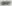 -odstranění vady opravou, je-li vada opravitelnáDodavatel je povinen nejpozději do 3 pracovních dnů po obdržení reklamace písemně oznámit objednateli, zda reklamaci uznává či neuznává.Pokud tak neučiní, má se zato, že reklamaci uznává . Vždy však musí písemně sdělit, v jakém termínu nastoupí na odstranění vady nebo dodání náhradního plnění.Tento termín nesmí být delší než 5 kalendářních dnů od obdržení reklamace. Nenastoupí-li dodavatel do 15 dnů po obdržení reklamace , je objednatel oprávněn pověřit odstraněním vady jinou odbornou právnickou nebo fyzickou osobu, Veškeré takto vzniklé náklady uhradí objednateli dodavatel.Veškeré práce na odstranění vad budou provedeny na riziko a náklady dodavatele. Reklamaci lze uplatnit nejpozději do posledního dne záruční lhůty, přičemž reklamace odeslaná objednavatelem v poslední den záruční lhůty se považuje za včas uplatněnou. Pro ty části díla, které byly v důsledku oprávněné reklamace objednavatele zhotovitelem opraveny, běží záruční lhůta opětovně od počátku ode dne provedení reklamační opravy, nejdéle však do doby uplynutí 12 měsíců od skončení záruky za celé dílo.7.3 Zhotovitel neodpovídá za závady na díle způsobené nesprávným užíváním nebo neodborným zásahem ze strany objednatele.Odstranění takovýchto vad provede zhotovitel na základě objednávky objednateleČl. 8 Dokumentace o realizaci díla8.1 Stavební deník8.1.1 Vedení stavebního deníku se řídí 553 Vyhl. č. 85/76 Sb., ve znění Vyhl.č. 155/80 Sb. vyhl. č. 378/92 Sb.	stavební deník pořizuje a vede zhotovitel a stavební deník musí být v pracovní době trvale přístupný na stavbě8.1.2 Do stavebního deníku se zapisují prostřednictvím stavbyvedoucích zhotovitele všechny důležité okolnosti týkající se stavby. Stavební deník je zhotovitel povinen vést od zahájení prací až do okamžiku předání díla a bude umístěn u stavbyvedoucího zhotovitele.8.1.3 Objednatel bude na stavbě kontrolovat záznamy provedené ve stavebním deníku. Na nedostatky zjištěné v průběhu prací neprodleně písemně ve stavebním deníku upozorní zápisem.Objednatel je oprávněn dát pracovníkům zhotovitele příkaz přerušit práci, pokud odpovědný orgán zhotovitele není dosažitelný a je-li ohrožena bezpečnost na prováděné stavbě nebo hrozí— li vážné hospodářské škody.8.1.4 Jestliže pokyny a rozhodnutí objednatele zapsané do deníku mají vliv na předmět nebo termín plnění závazku, musí být stranami dohodnut i způsob úpravy ceny i rozsahu a termínu plnění. Taková dohoda je podkladem pro zpracování dodatku k této smlouvě 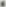 8.1.5 Kontrolní dny se konají jednou týdně za účasti pověřených zástupců zhotovitele a objednatele 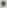 Čl. 9 Předání a převzetí díla9.1 Zhotovitel splní svoji povinnost provést dílo jeho řádný ukončením a předáním. Zhotovitel se zavazuje předat dílo bez vad a nedodělků.9.2 0 předání a převzetí díla bude sepsán protokol, jehož přílohou bude:doklady o jakosti, atesty dodávky, osvědčení, certifikáty, záruční listy a ostatní doklady související s uvedením díla do užívání dle příslušných zákonných ustanovenífotodokumentaceObjednatel nemá povinnost převzít nedokončené nekvalitně provedené díloV případě, že zápis o odevzdání a převzetí obsahuje vady a nedodělky nebránící užívání díla, zhotovitel je odstraní nebo dokončí do 14-ti dnů od data převzetí díla, pokud se strany nedohodnou jinak.Vadou se rozumí odchylka v kvalitě, rozsahu prací a parametrech díla, stanovených touto smlouvou a obecně závaznými technickými normami a předpisy. Nedodělkem se rozumím nedokončená práce.Při výpovědi ze strany objednatele před úplným dokončením díla je zhotovitel povinen objednateli předat a objednatel převzít nedokončené rozpracované dílo včetně vzájemného finančního vyrovnání 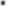 Jestliže zhotovitel odevzdá dílo po termínu dodání 30.6.2021, zaplatí smluvní pokutu ve výši 0,5 % z celkové ceny ( bez DPH) předmětu díla za každý započatý den prodlení.Čl. 10 Pojištění10.1 Zhotovitel je povinen mít po celou dobu plnění smlouvy platné pojištění odpovědnosti za škody způsobené při výkonu jeho podnikatelské činnostiČl. 11 Odstoupení od smlouvyKaždá ze smluvních stran je oprávněna od této smlouvy odstoupit z důvodů stanovených v zákonechObjednatel má právo odstoupit od smlouvy a to za podmínek, kdy dojde k porušenítéto smlouvy a to zejména při nedodrženi závazných terminů vyplývajících z této smlouvy11,3 Objednatel je dale oprávněn od této smlouvy odstoupit, jestliže zhotovitel přes upozorněni provádi dilo v rozporu se smlouvou, v jejich mezích nesplní příkazy objednatele nebo postupuje v rozporu s právními předpisy nebo normami technické povahy. Stejné právo má objednatel i tehdy, jestliže činností zhotovitele dochází k poškozováni práv objednatele nebo ke zbytečným škodám na jeho majetku11,4 Odstoupením od smlouvy nejsou dotčena práva smluvních stran na zaplacení způsobené škody ani smluvních pokut, na něž vznikl nárok do dne odstoupení od smlouvyČl. 12 Společná a přechodná ustanovení12.1 Veškeré změny této smlouvy mohou být provedeny pouze písemným dodatkem potvrzeným oboustranně odpovědnými zástupce,12.2 Tato smlouva je vyhotovena ve dvou stejnopisech s platností originálu, kdy každá smluvní strana obdrží jedno vyhotovenĹ12.3 Smluvní strany se dohodly, že tato smlouva se ve věcech v ní neupravených řídí občanským zákoníkem v platném znění.12.4 Nedílnou součástí této smlouvy jsou .Příloha č.l: Výkaz výměrV Berouně, dne: 27. 4. 2021Za objednatele:	Za zhotovitele:Mateřtv:;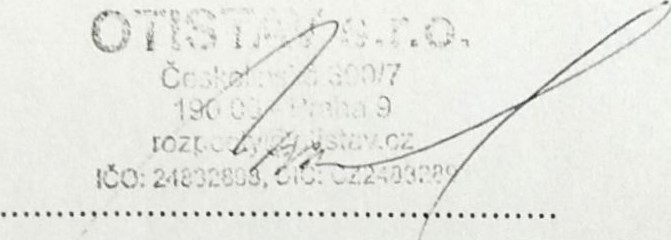 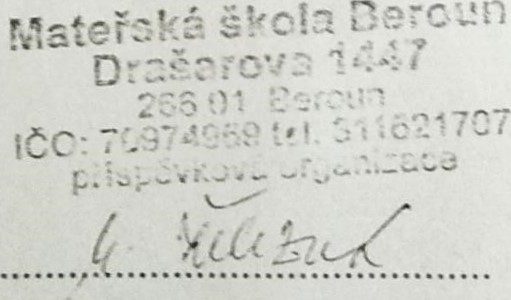 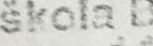 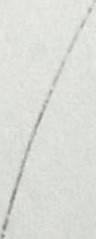 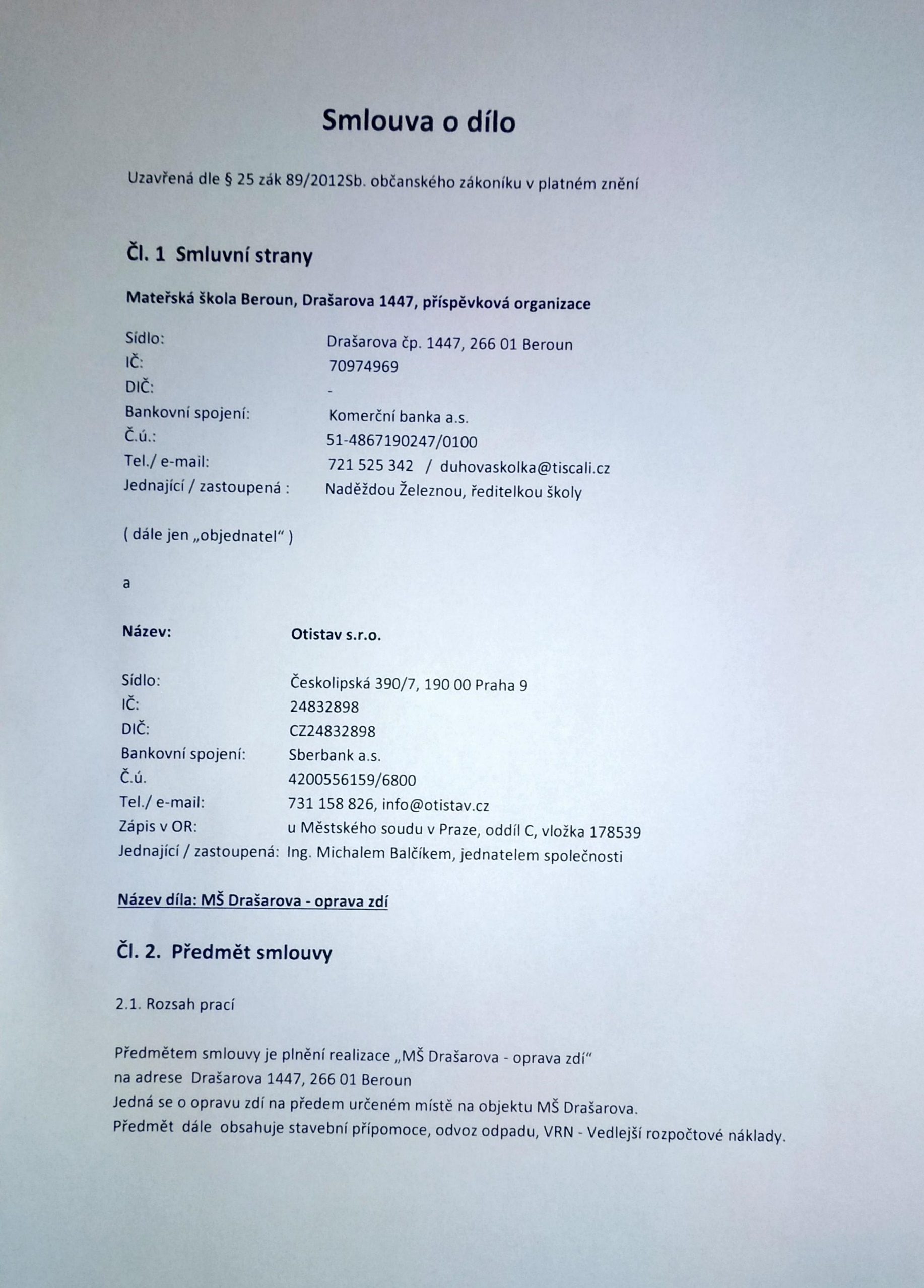 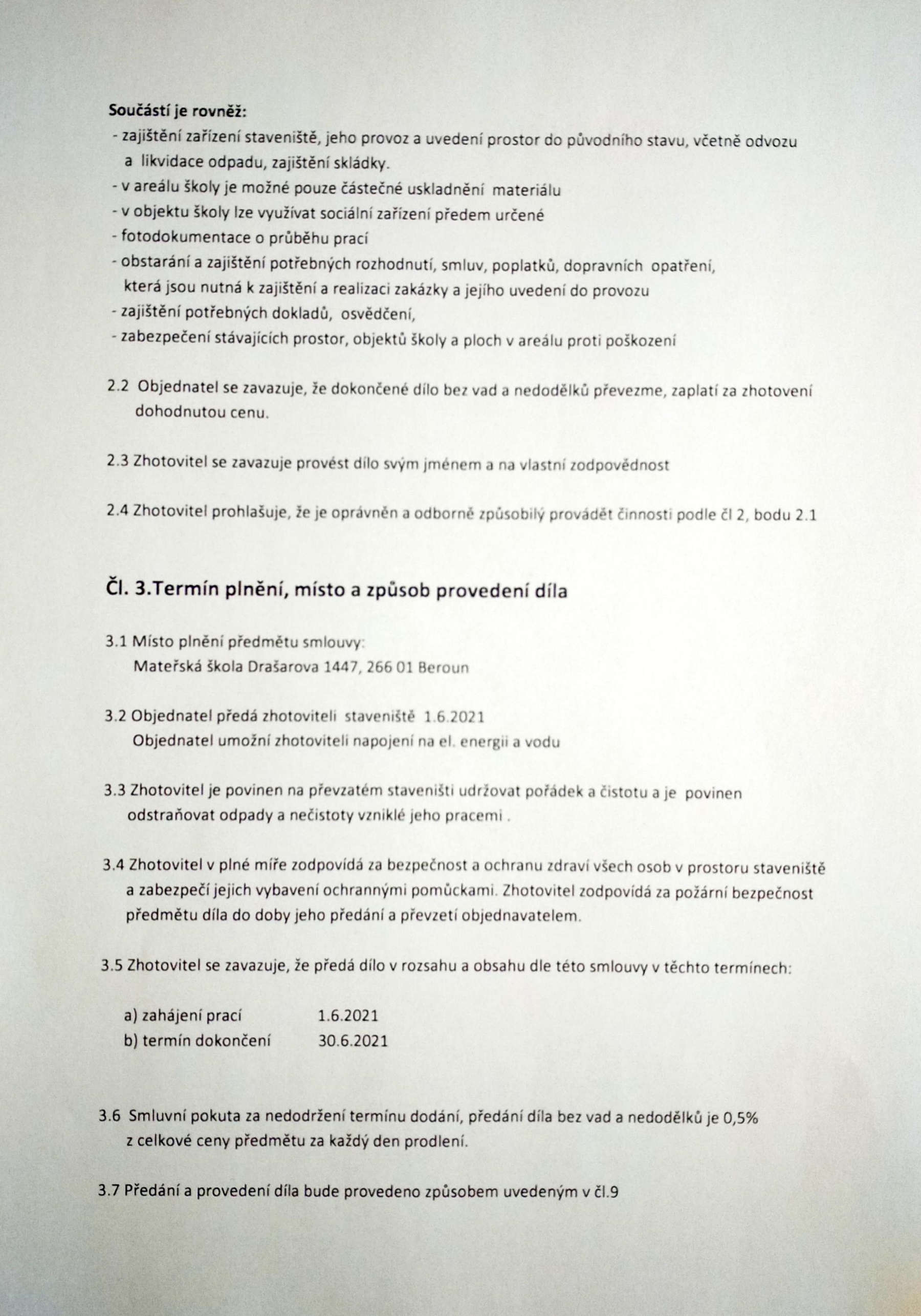 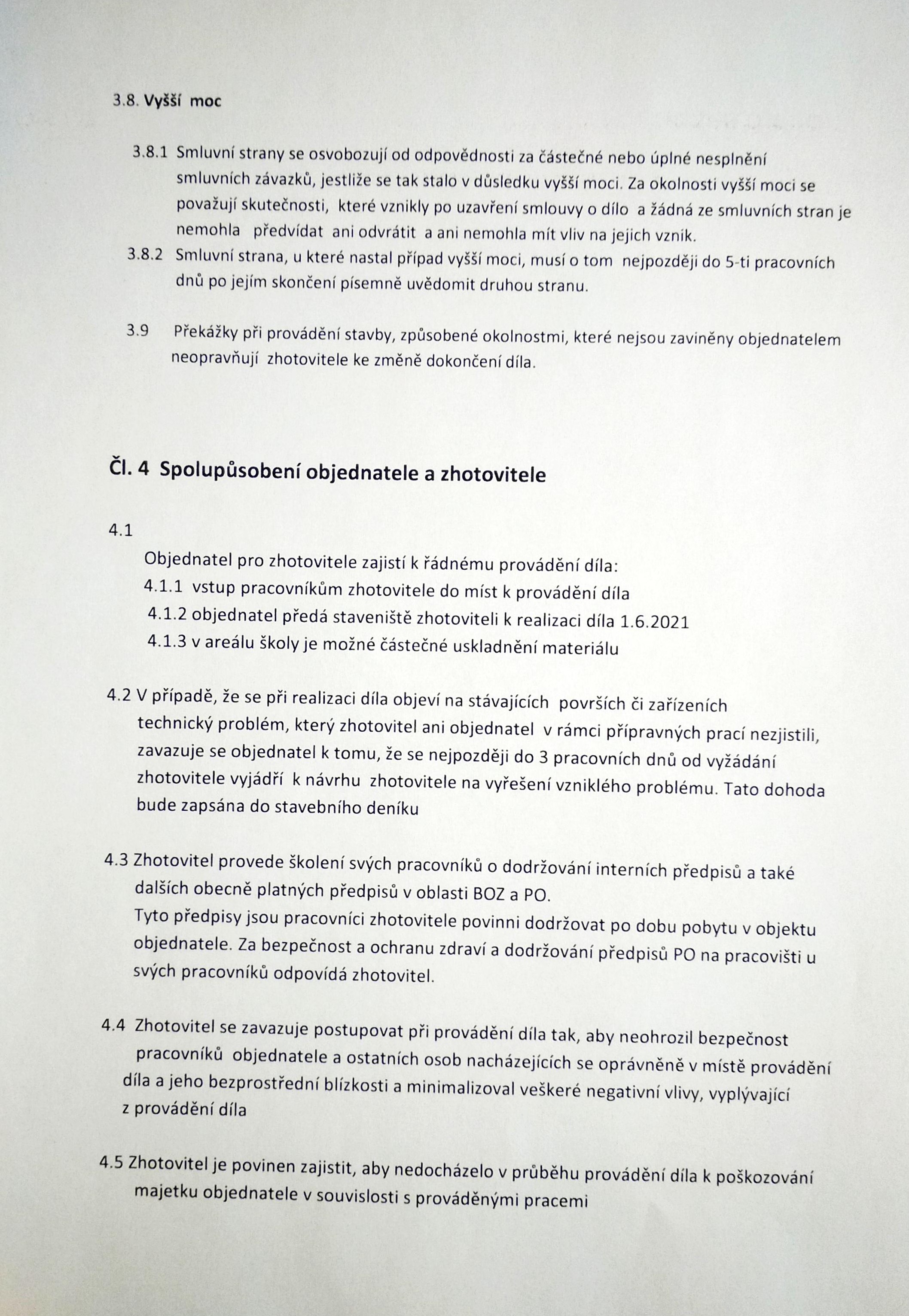 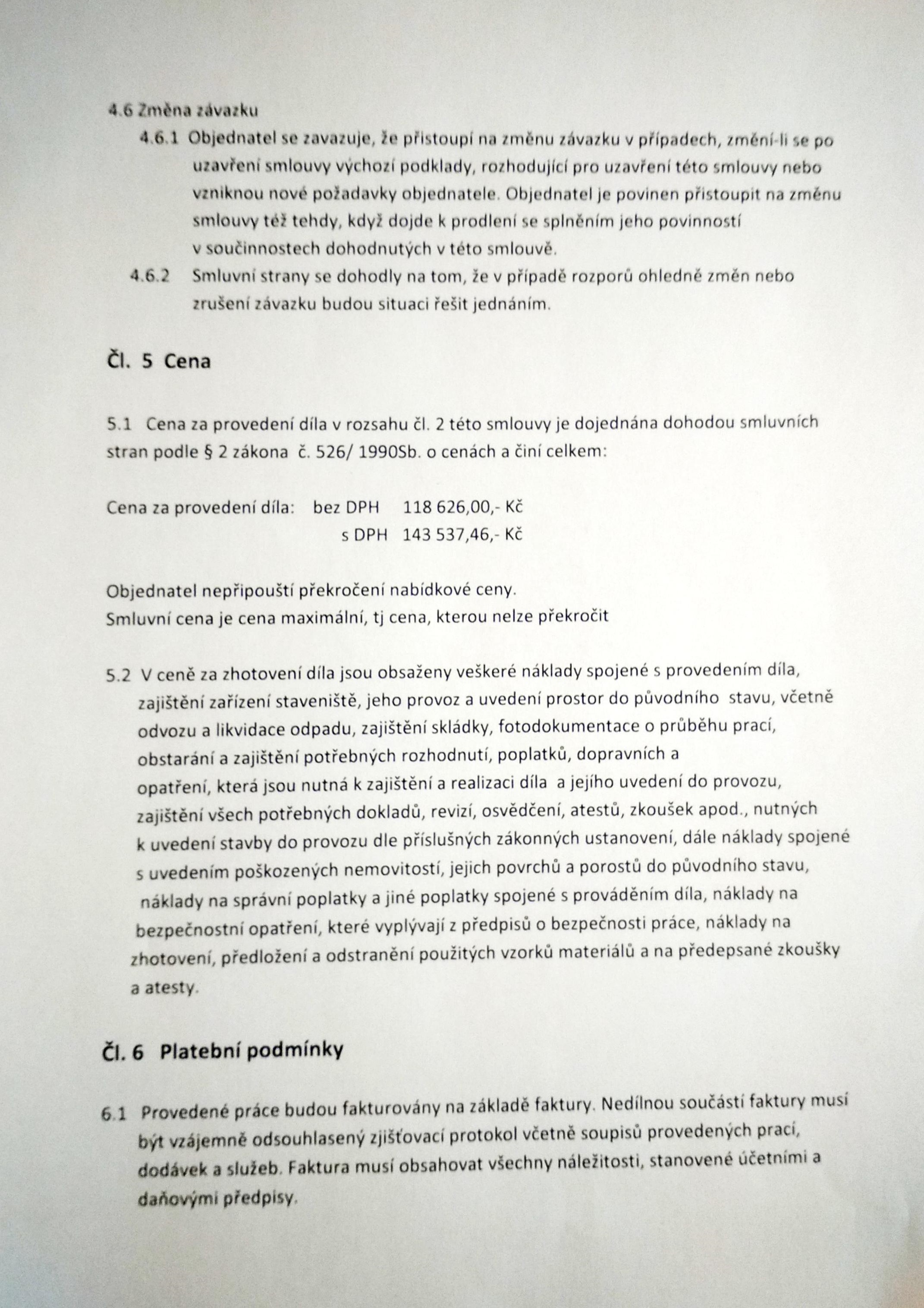 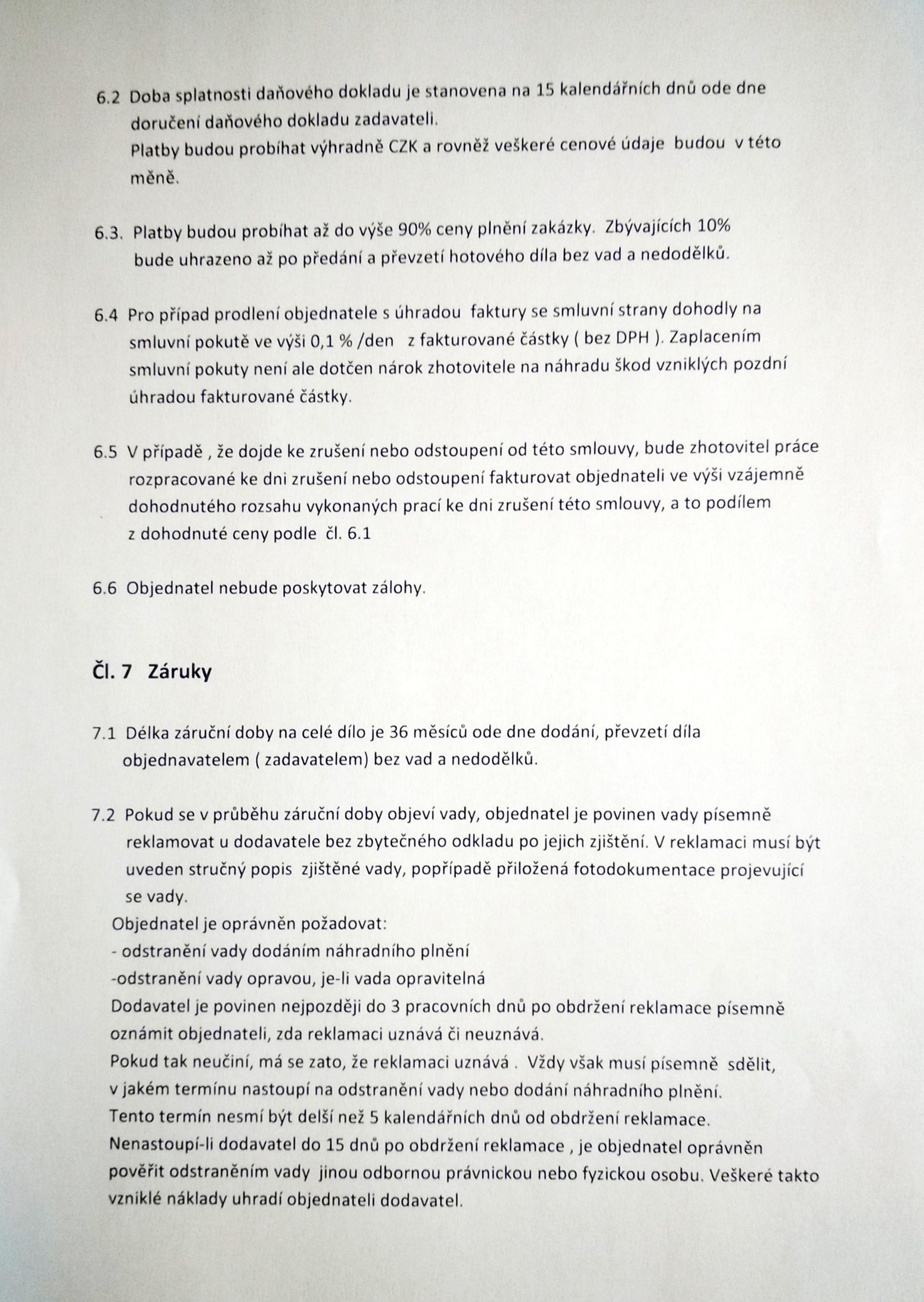 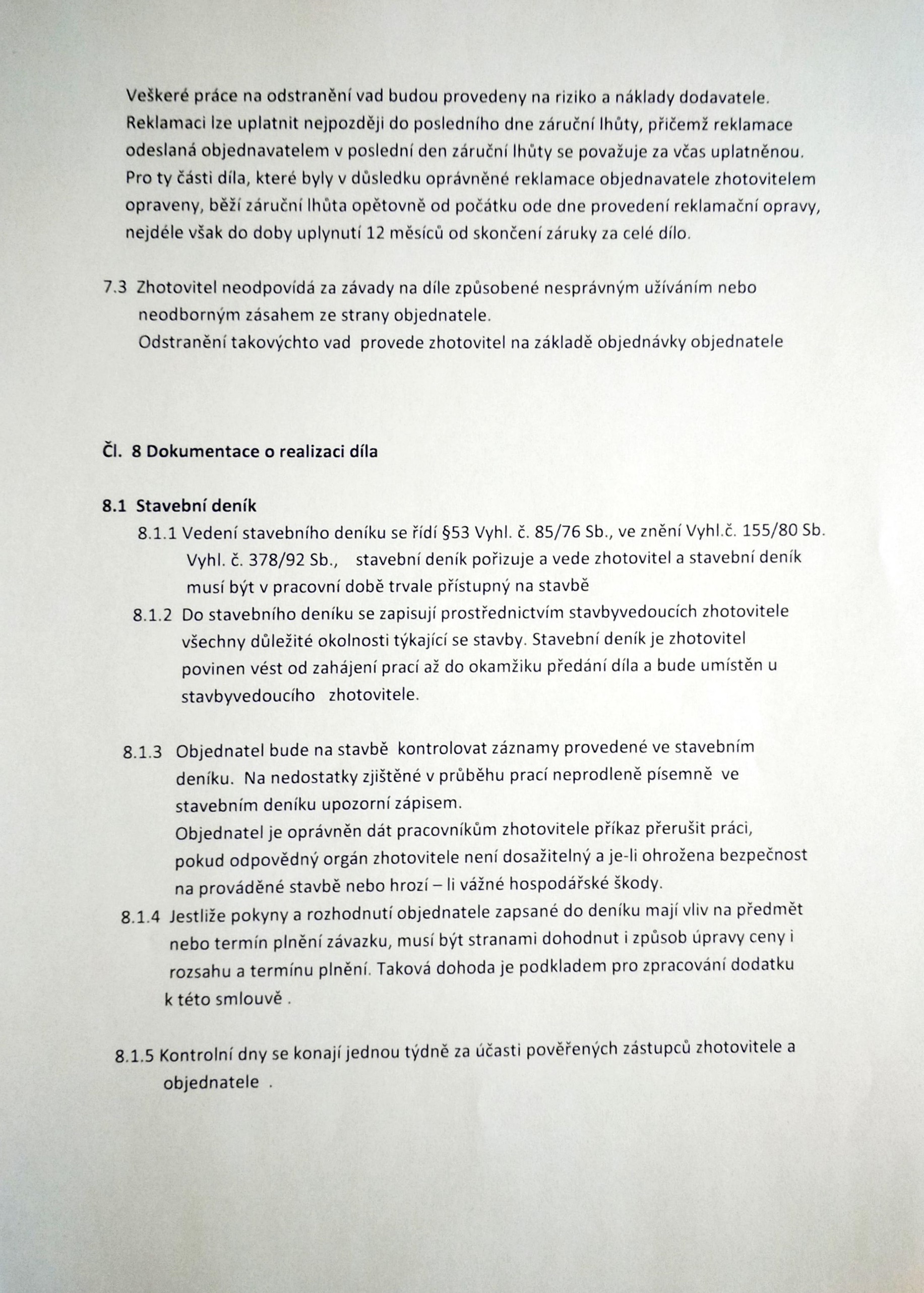 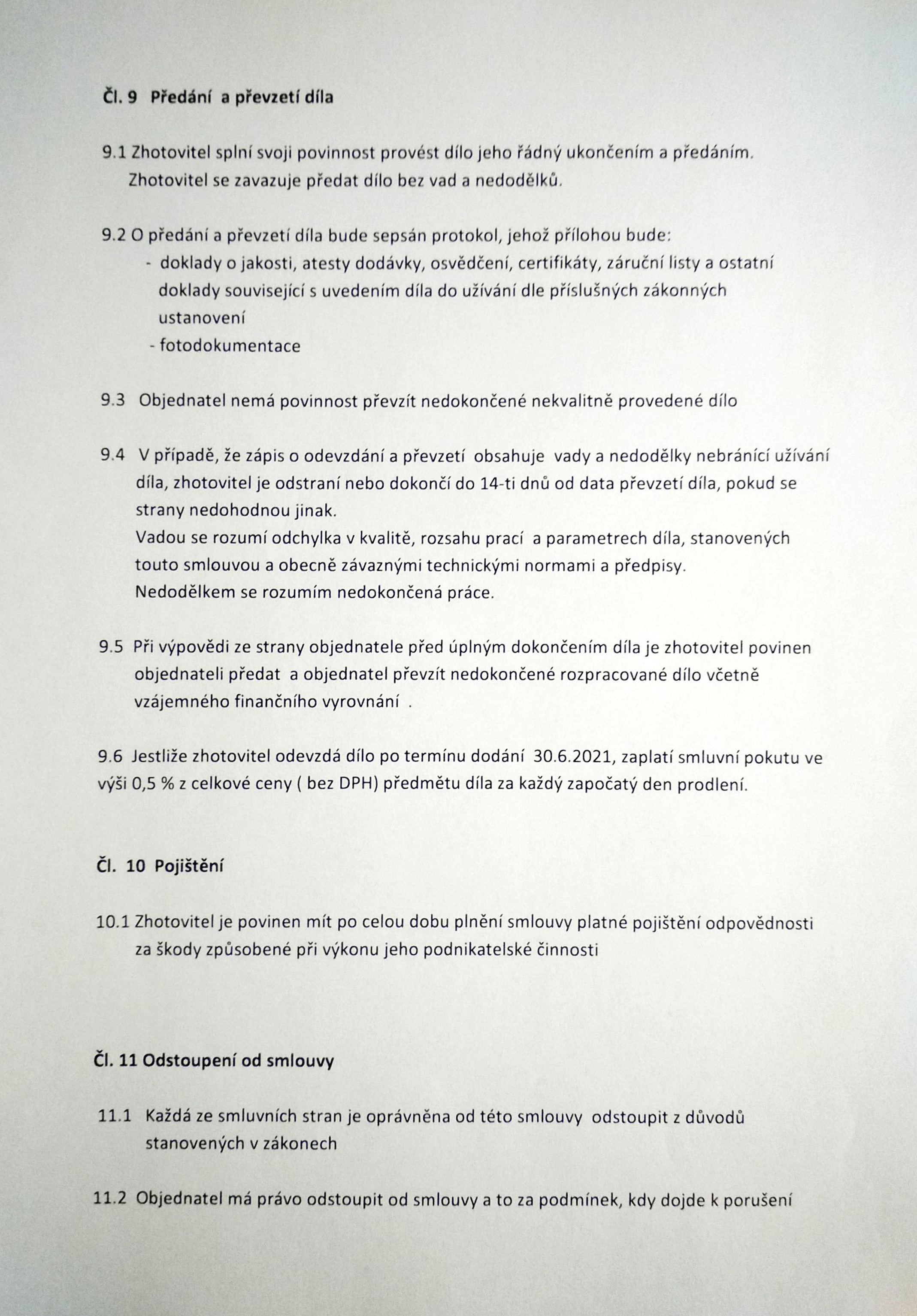 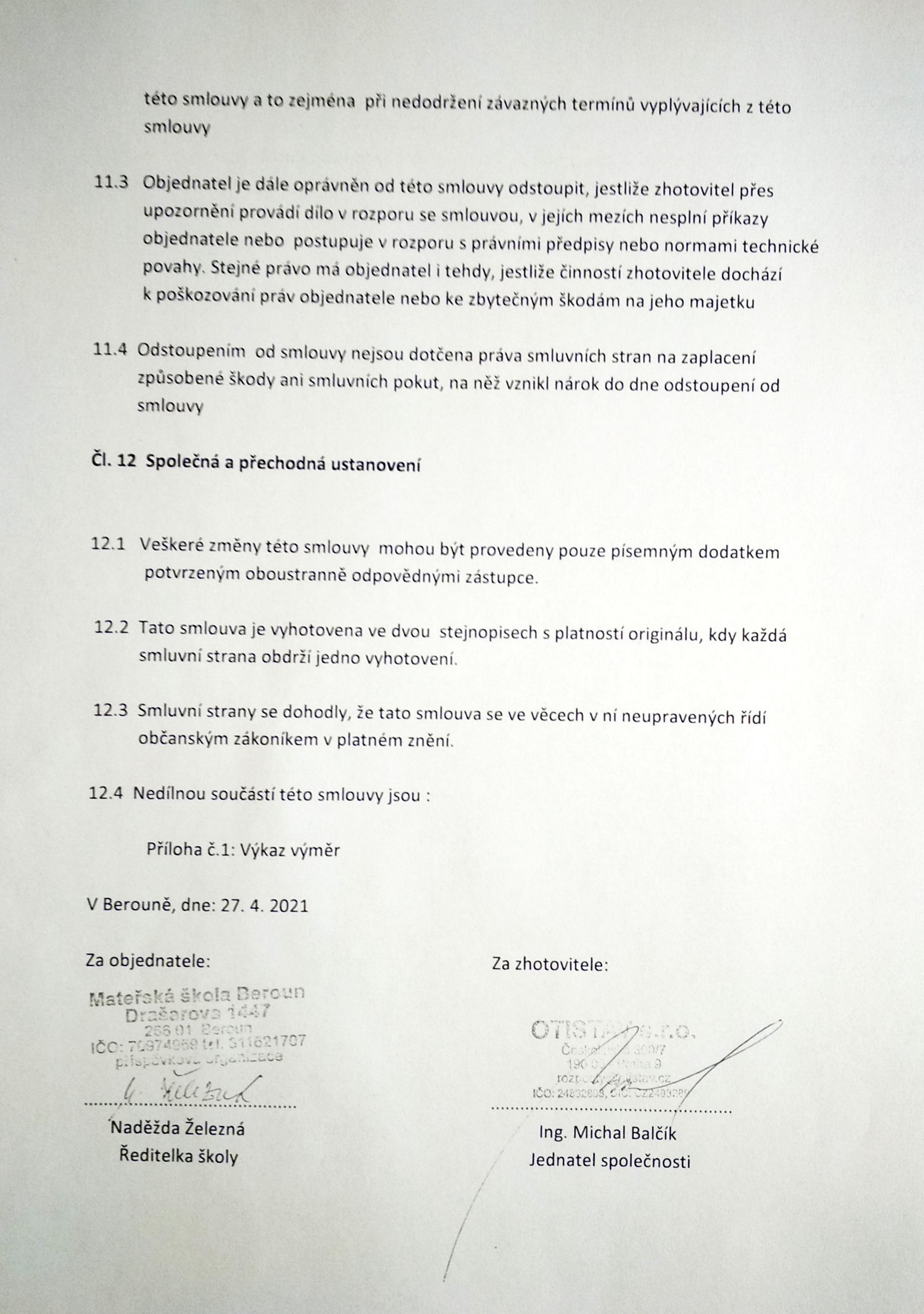 Sídlo:DIČ:Drašarova čp. 1447, 266 01 Beroun70974969Bankovní spojení:Komerční banka a.s.č.ú..51-4867190247/0100Tel./ e-mail:721 525 342 / duhovaskolka@tiscali.czNázev:Otistav s.r.o.Sídlo:Českolipská 390/7, 190 OO Praha 924832898DIČ:CZ24832898Bankovní spojení:Sberbank a.s.č.ú.4200556159/6800Tel./ e-mail:731 158 826, info@otistav.czZápis v OR:u Městského soudu v Praze, oddíl C, vložka 178539Naděžda Železná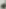 Ing. Michal BalčíkŘeditelka školyJednatel společnosti